Cell Part		Location		Function		       Cell Type		PicturePlasma/Cell MembraneLipid bi-layer found at the exterior of CellSelectively allows material in or out of the cellPlant, Animal, Bacteria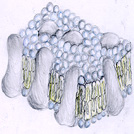 Cell WallRigid Protein that surrounds plasma membraneGive structure and protection to cellPlant and some bacteria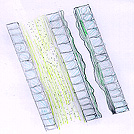 DNACompound that Chromosomes are made of in the NucleusPass on genetic information which controls all cell processesPlant, Animal, Bacteria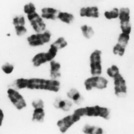 CytoplasmJelly like material that fills interior of cellGives support and structure, allows movement of materials throughout cellPlant, Animal, BacteriaPicture not available – goo inside cell!Endoplasmic ReticulumFolded Membrane throughout the cell with or without small bumpsSmooth and Rough versions help facilitate movement of proteins through the cell and out of itPlant and Animal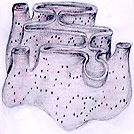 ChloroplastRound bean shaped structure in cytoplasm Photosynthesis takes place here due to energy harnessing chlorophyll pigment in these structuresPlant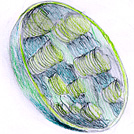 MitochondrionSausage shaped/Kidney bean shaped structure in cytoplasmEnergy-producing chemical reactions take place here
Controls level of water and other materials in cell
Recycles and decomposes proteins, fats, and carbohydrates, and forms ureaPlant and Animal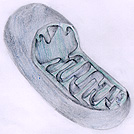 FlagellaExtension of cell membraneOne or two tail–like projections that aid in movement of the cellBacteria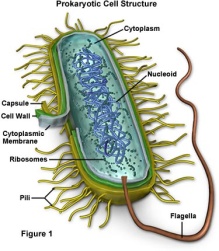 Golgi ApparatusSack like membrane found throughout cellSac like membrane packages protein for shipping in the cell and out of the cellPlant and Animal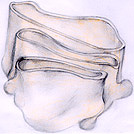 RibosomeFloating in cytoplasm or the Endoplasmic ReticulumSites for Protein Production and distributionPlant, Animal, Bacteria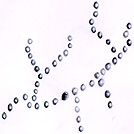 CiliaExternal part of cellSenses cell signals and allows cell to moveAnimal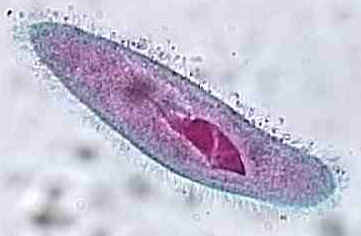 NucleusLarge membrane bound sphere that contains genetic materialControls all cell processes Plant and Animal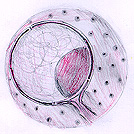 VacuoleOne large sac in Plants or several small in animalsMembrane-bound sacs for storage, digestion, and waste removal
Contains water solutionPlant (very Large) and Animal (small)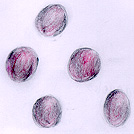 CapsuleExterior of CellUsed to protect cell from phagocytosis and infection by virusesBacteria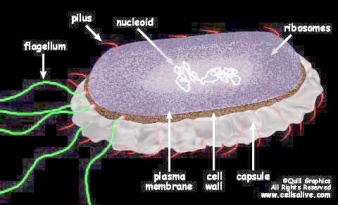 CentriolesTubule structures found in CytoplasmAid in cell divisionAnimal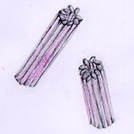 NucleolusBall of material inside of NucleusContains RNA for protein manufacturePlant and Animal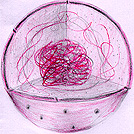 LysosomeSmall packets found throughout cytoplasmDigests  proteins, lipids, and carbohydrates
Transports undigested material to cell membrane for removalPlant and Animal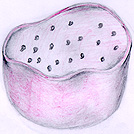 